D0330PC端WeLink 7.27.3版本更新内容介绍日历• 快速创建团队日历，团队任务一目了然。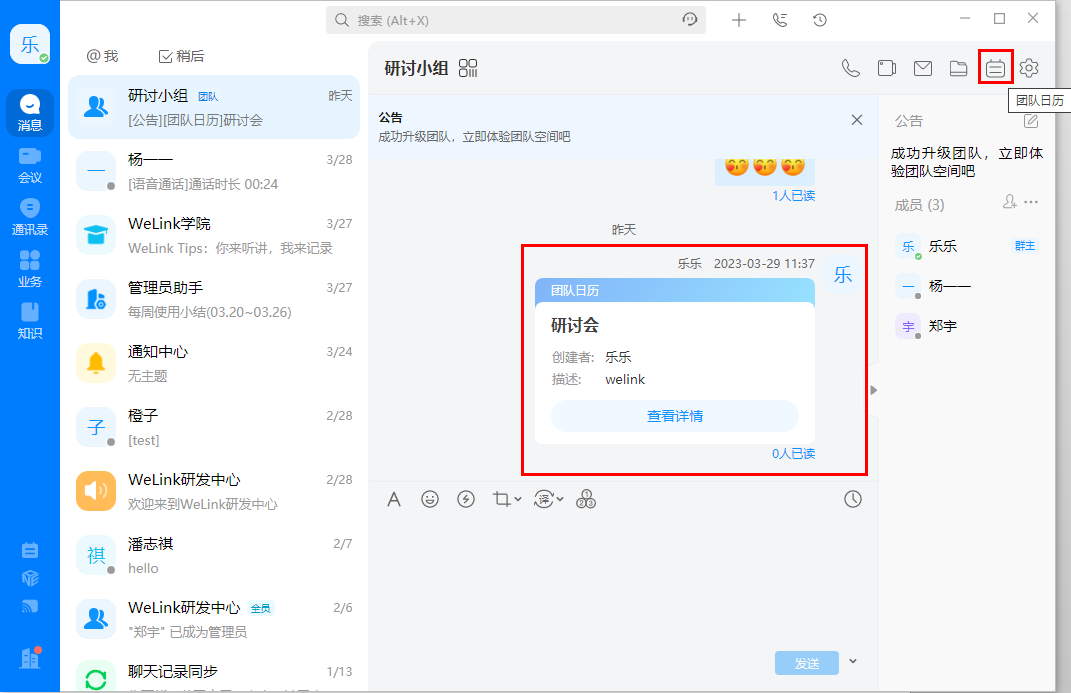 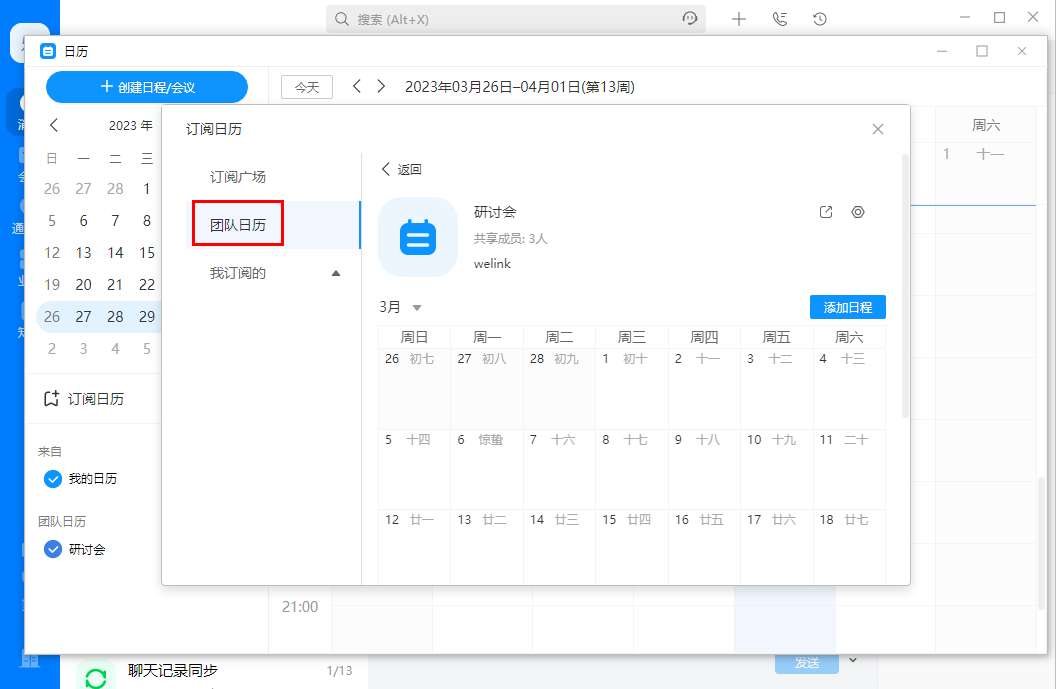 协作文档• 协作文档新增模板库功能，并支持个人模板服务。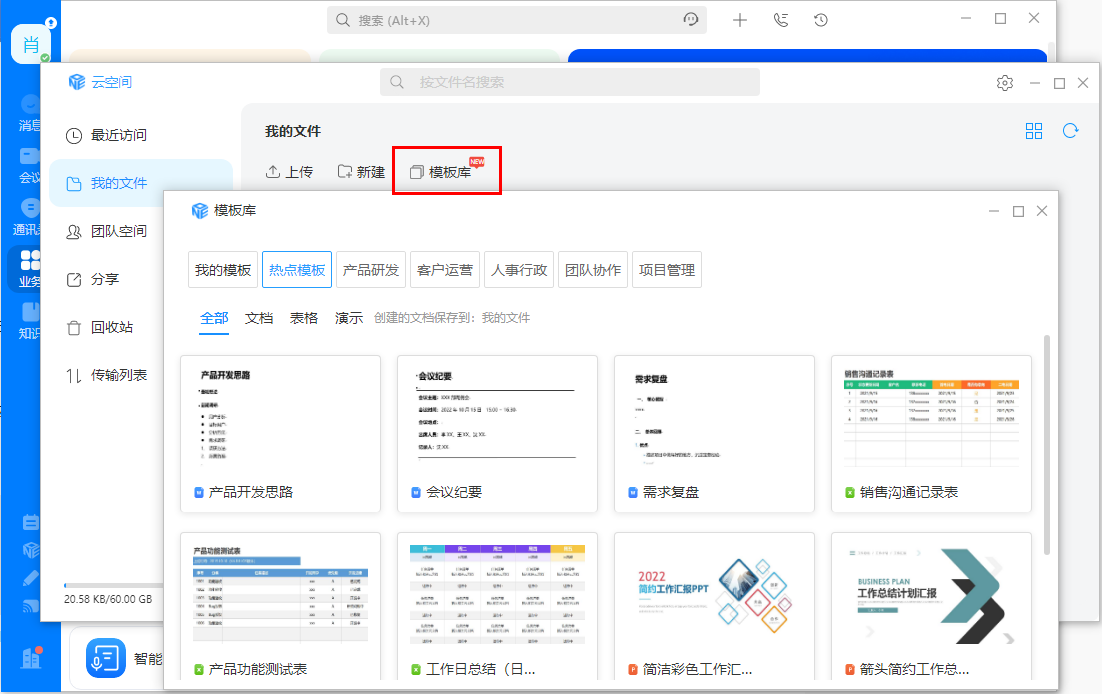 3、搜索• 拼音搜索联系人出现输入错误时，可智能识别拼音，进行“猜你想搜”结果推荐。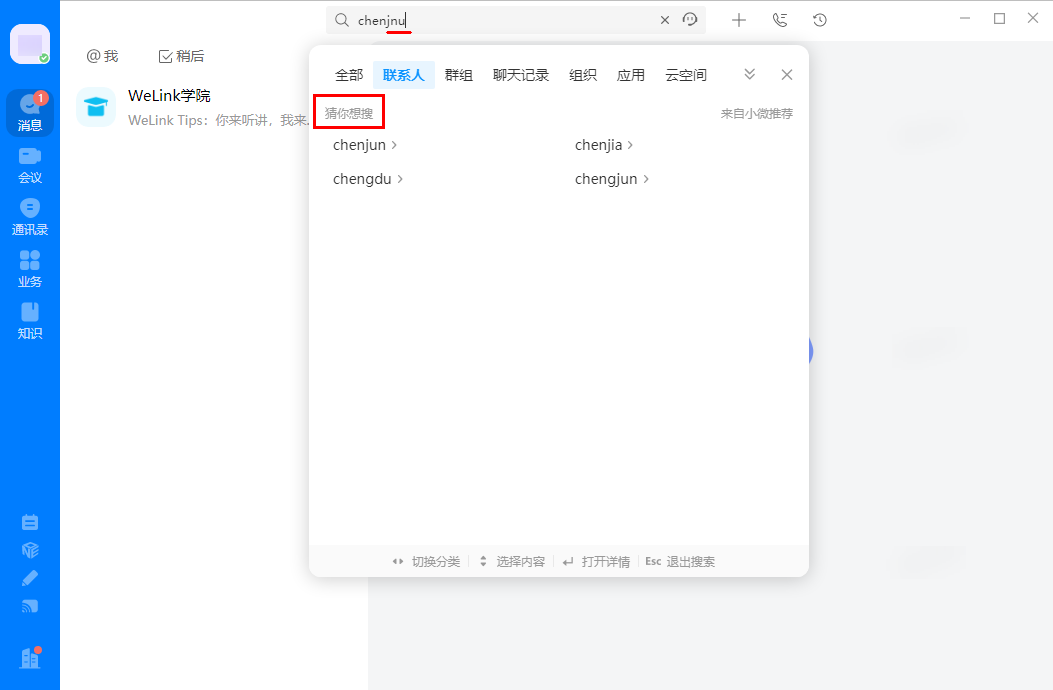 